Test Review:   Look over your notes on Classification, biomes, succession, minimizing human impactsSkills – Graphing – Make sure your points go through the right line.  Do not extend the line unless they tell you to a)                          b)  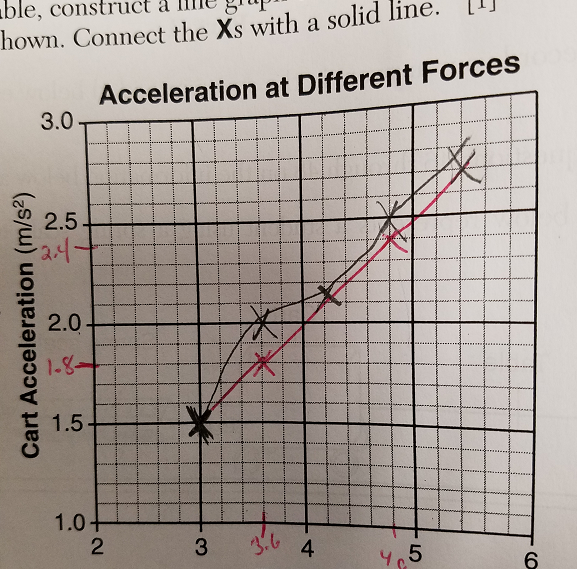 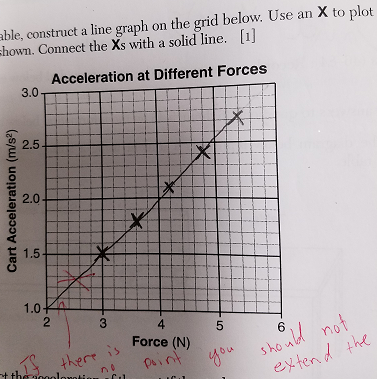 Experimental designIndependent variable = what is the one difference between the groups Dependent variable = Data = what did they have to measure in the experimentControl group = No Independent variable or normal amounts of the independent variableDetermining relationships between 2 thingsExample of relationships between 2 things on a graph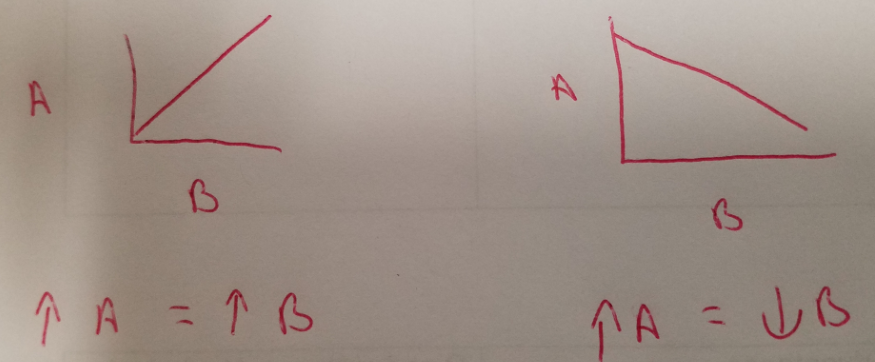 Classification                                                D-K-P-C-O-F-G-SDomain – kingdom – phylum – class – order – family – genus – speciesMost general --------------------------------------------------------least generalLeast specific --------------------------------------------------------most specificLeast closely related ----------------------------------------------most closely relatedEx: organisms in the same genus are more closely related than organisms in the same kingdomRemember fungi = decomposersContour lines show the elevation of land (how high is the land above sea level)Example: 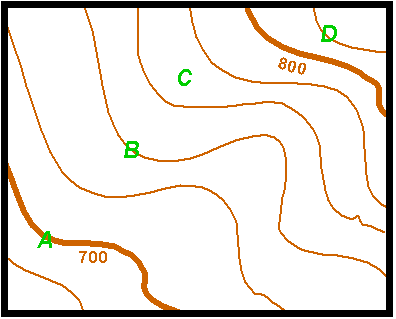 Contour interval = 20 feetElevation of B  = ______________Elevation of C = ______________Answer: B is 740 feet and C is a number between 760 and 780 so 765 feet would be a good answer